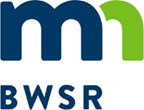 Grant All-Detail ReportLWM-NRBG 2019Grant Title - 2019 - Local Water Management - NRBG (Lincoln County) Grant ID - P19-0021Organization - Lincoln County	Budget Summary *Grant balance remaining is the difference between the Awarded Amount and the Spent Amount. Other values compare budgeted and spent amounts.Budget Details Activity Details SummaryProposed Activity IndicatorsFinal Indicators SummaryGrant Activity Grant AttachmentsOriginal Awarded Amount$15,488.00Grant Execution Date10/18/2017Required Match Amount$0.00Original Grant End Date12/31/2020Required Match %0%Grant Day To Day ContactDale  SterzingerCurrent Awarded Amount$15,488.00Current End Date12/31/2020BudgetedSpentBalance Remaining*Total Grant Amount$15,488.00$4,188.03$11,299.97Total Match Amount$3,355.00$3,355.00$0.00Total Other Funds$0.00$0.00$0.00Total$18,843.00$7,543.03$11,299.97Activity NameActivity CategorySource TypeSource DescriptionBudgetedSpentLast Transaction DateMatching FundAdministration/Coordination     Administration/CoordinationCurrent State Grant2019 - Local Water Management - NRBG (Lincoln County)$5,488.00 $4,188.03 12/31/2018NAdministration/Coordination     Administration/CoordinationLocal FundLocal County Match$3,355.00 $3,355.00 12/31/2018YEducation     Education/InformationCurrent State Grant2019 - Local Water Management - NRBG (Lincoln County)$500.00 NWell Sealing/Alternative Intakes     GroundwaterCurrent State Grant2019 - Local Water Management - NRBG (Lincoln County)$9,500.00 NActivity DetailsTotal Action Count Total Activity Mapped  Proposed Size / UnitActual Size / UnitActivity NameIndicator NameValue & UnitsWaterbodyCalculation ToolCommentsIndicator NameTotal Value Unit  Grant Activity - Administration/Coordination Grant Activity - Administration/Coordination Grant Activity - Administration/Coordination Grant Activity - Administration/Coordination DescriptionFunds to be used on Administering the local water plan and Yellow Medicine River 1W1P implementation activities.  Funds will also be used for meetings with the development of the Missouri River 1W1P and the Yellow Medicine River Planning work group and policy committee meetings.Funds to be used on Administering the local water plan and Yellow Medicine River 1W1P implementation activities.  Funds will also be used for meetings with the development of the Missouri River 1W1P and the Yellow Medicine River Planning work group and policy committee meetings.Funds to be used on Administering the local water plan and Yellow Medicine River 1W1P implementation activities.  Funds will also be used for meetings with the development of the Missouri River 1W1P and the Yellow Medicine River Planning work group and policy committee meetings.CategoryADMINISTRATION/COORDINATIONADMINISTRATION/COORDINATIONADMINISTRATION/COORDINATIONStart Date18-Oct-17End DateHas Rates and Hours?NoNoNoActual ResultsAdministration time as of December 31, 2018: -9.25 hours @ $64.68 per hour = $598.29 for Yellow Medicine River -42 hours @ $64.68 per hour = $2716.56 for Missouri River -65.5 hours @ $64.68 per hour = $4236.54 for Water Plan Total dollars spend on administration equals $7,551.39.  $8.36 of this total will be covered by district funds.   Total dollars spent of the $3,355.00 County Match dollars = $$3,355.00 for the year ending December 31, 2018.   Total dollars spent of the $5,488.00 of Administration funds equals $4,188.03.  Leaving a balance of $$1,299.97 for the year ending December 31, 2018.   Administration time as of December 31, 2018: -9.25 hours @ $64.68 per hour = $598.29 for Yellow Medicine River -42 hours @ $64.68 per hour = $2716.56 for Missouri River -65.5 hours @ $64.68 per hour = $4236.54 for Water Plan Total dollars spend on administration equals $7,551.39.  $8.36 of this total will be covered by district funds.   Total dollars spent of the $3,355.00 County Match dollars = $$3,355.00 for the year ending December 31, 2018.   Total dollars spent of the $5,488.00 of Administration funds equals $4,188.03.  Leaving a balance of $$1,299.97 for the year ending December 31, 2018.   Administration time as of December 31, 2018: -9.25 hours @ $64.68 per hour = $598.29 for Yellow Medicine River -42 hours @ $64.68 per hour = $2716.56 for Missouri River -65.5 hours @ $64.68 per hour = $4236.54 for Water Plan Total dollars spend on administration equals $7,551.39.  $8.36 of this total will be covered by district funds.   Total dollars spent of the $3,355.00 County Match dollars = $$3,355.00 for the year ending December 31, 2018.   Total dollars spent of the $5,488.00 of Administration funds equals $4,188.03.  Leaving a balance of $$1,299.97 for the year ending December 31, 2018.   Grant Activity - Education Grant Activity - Education Grant Activity - Education Grant Activity - Education Description$500 donation to the environmental fair for educational activities for 5th and 6th grade students of Lincoln County.$500 donation to the environmental fair for educational activities for 5th and 6th grade students of Lincoln County.$500 donation to the environmental fair for educational activities for 5th and 6th grade students of Lincoln County.CategoryEDUCATION/INFORMATIONEDUCATION/INFORMATIONEDUCATION/INFORMATIONStart DateEnd DateHas Rates and Hours?NoNoNoActual ResultsGrant Activity - Well Sealing/Alternative Intakes Grant Activity - Well Sealing/Alternative Intakes Grant Activity - Well Sealing/Alternative Intakes Grant Activity - Well Sealing/Alternative Intakes DescriptionSeal wells and replace open intakes with alternative type intakes (pattern tile or French drain type intakes).  Cost share of 75% not to exceed $500 per well or intake.Seal wells and replace open intakes with alternative type intakes (pattern tile or French drain type intakes).  Cost share of 75% not to exceed $500 per well or intake.Seal wells and replace open intakes with alternative type intakes (pattern tile or French drain type intakes).  Cost share of 75% not to exceed $500 per well or intake.CategoryGROUNDWATERGROUNDWATERGROUNDWATERStart DateEnd DateHas Rates and Hours?NoNoNoActual ResultsDocument NameDocument TypeDescription2018/2019 Natural Resources Block GrantGrant Agreement2018/2019 Natural Resources Block Grant - Lincoln County2018/2019 Natural Resources Block Grant executedGrant Agreement2018/2019 Natural Resources Block Grant - Lincoln CountyAll Details ReportWorkflow GeneratedWorkflow Generated  - All Details Report - 01/10/2019All Details ReportWorkflow GeneratedWorkflow Generated  - All Details Report - 01/29/2018All Details ReportWorkflow GeneratedWorkflow Generated  - All Details Report - 01/29/2019All Details ReportWorkflow GeneratedWorkflow Generated  - All Details Report - 01/11/2018